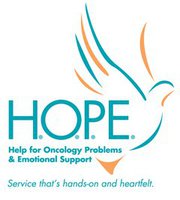 Jeanette Cartwright Memorial ScholarshipStudent Application
Student Name:Please use the following checklist as a guide to the requirements for completing your application. Application must be post-dated by March 15, 2023. Please mail your completed application to: H.O.P.E.        P.O. Box 279                              Stewartstown, PA  17363	Complete Paper ApplicationRequirements of eligibility: 1. Must be current High School Senior
                                                              2. Has an immediate family member diagnosed with cancer
                                                                  or one who has recently lost an immediate family 
					     member to cancer.(Immediate Family Member:  Relative such as, Father, Mother, Siblings or Grandparents,living in the same household with student.)	 Submit a brief narrative summarizing the following ideas:What you aspire to do when you complete your educationWhy you are applying for this scholarshipHow the cancer diagnosis has impacted your lifeAny significant facts about you or your family’s story 	 3 Letters of Recommendation 	 Copy of High School TranscriptThis Page IntentionallyLeftBlankJeanette Cartwright Memorial ScholarshipStudent Application (page 2 of 4)Date of application: ____/____/_____Student’s Name: ______________________________________________________Date of Birth: ____/____/_____Home Address: ________________________________________________________________			                Street				City		    State	                 ZIPPhone Number: ____-_____-______Family InformationName of Parent(s)/Guardian(s): _____________________________________Parents are:   __ Unmarried    __ Married    __Separated    __ Divorced		  __ Father   Disabled    __ Father Deceased		  __ Mother Disabled    __ Mother DeceasedFather’s Occupation: ______________________    Father’s Employer: ____________________Mother’s Occupation: _____________________    Mother’s Employer: ___________________Siblings in Household:	Name: _______________________________	Age: _______	Name: _______________________________	Age: _______	Name: _______________________________	Age: _______Immediate Family Member Diagnosed with Cancer:	Name: _______________________________	     Relationship to Student: ___________________	Does this family member reside in your home?  __ Yes    __ NoJeanette Cartwright Memorial ScholarshipStudent Application Continued (page 3 of 4)		Student Name:_______________________________High School Education & Activities Name of High School: _______________________________Extracurricular Activities and Honors: _____________________________________________________________________________________________________________________________________________________________________________________________________________________________________________________________________________________________________________________________________________________________________________________________________________________________________________________________________________________
___________________________________________________________________
___________________________________________________________________
___________________________________________________________________
___________________________________________________________________
___________________________________________________________________Favorite Subjects: ______________________________________________________________________________________________________________________________________
College PlanningWhat college or post-secondary school do you plan to attend?What is the status of your application? __ Accepted     __ In ProcessAnticipated Expenses:	Tuition & Fees: $_____________				Room & Board: $_____________				Other Expenses: $_____________Jeanette Cartwright Memorial ScholarshipStudent Application Continued (page 4 of 4)		Student Name: ________________________________Student’s Contribution to EducationDo you have a part-time job?  __ Yes  . . .  Name of Employer: ___________________________				         __ No	. . .  Do you plan to work this summer? __ Yes    __ NoOther sources of financial aid you have applied for:_______________________________________________________________________________________________________________________________________________________________________________________________________________________________________Area of Interest OR Major Course of Study:
It is understood that the Jeanette Cartwright Memorial Scholarship is gifted only if the first year of post-secondary education is completed. The scholarship must be considered a loan and repaid if the first year is not completed, unless prior approval is granted by H.O.P.E.’s Board of Directors. Proof of completion of the first year of post-secondary education can be provided with a copy of that year’s college transcript. Please mail transcript to:      H.O.P.E.  P.O. Box 279Stewartstown, PA 17363Applicant’s Signature: _____________________________________    Date ____/____/_____Parent/Guardian’s Signature: _______________________________    Date ____/____/_____